Приложение 2к постановлению Главы города Костромы от 15 сентября 2020 года № 79Границы территории, в пределах которых проводятся общественные обсуждения по проекту межевания территории, ограниченной улицей Ленина, проспектом Рабочим, улицами Рабочей 5-й, Новый Быт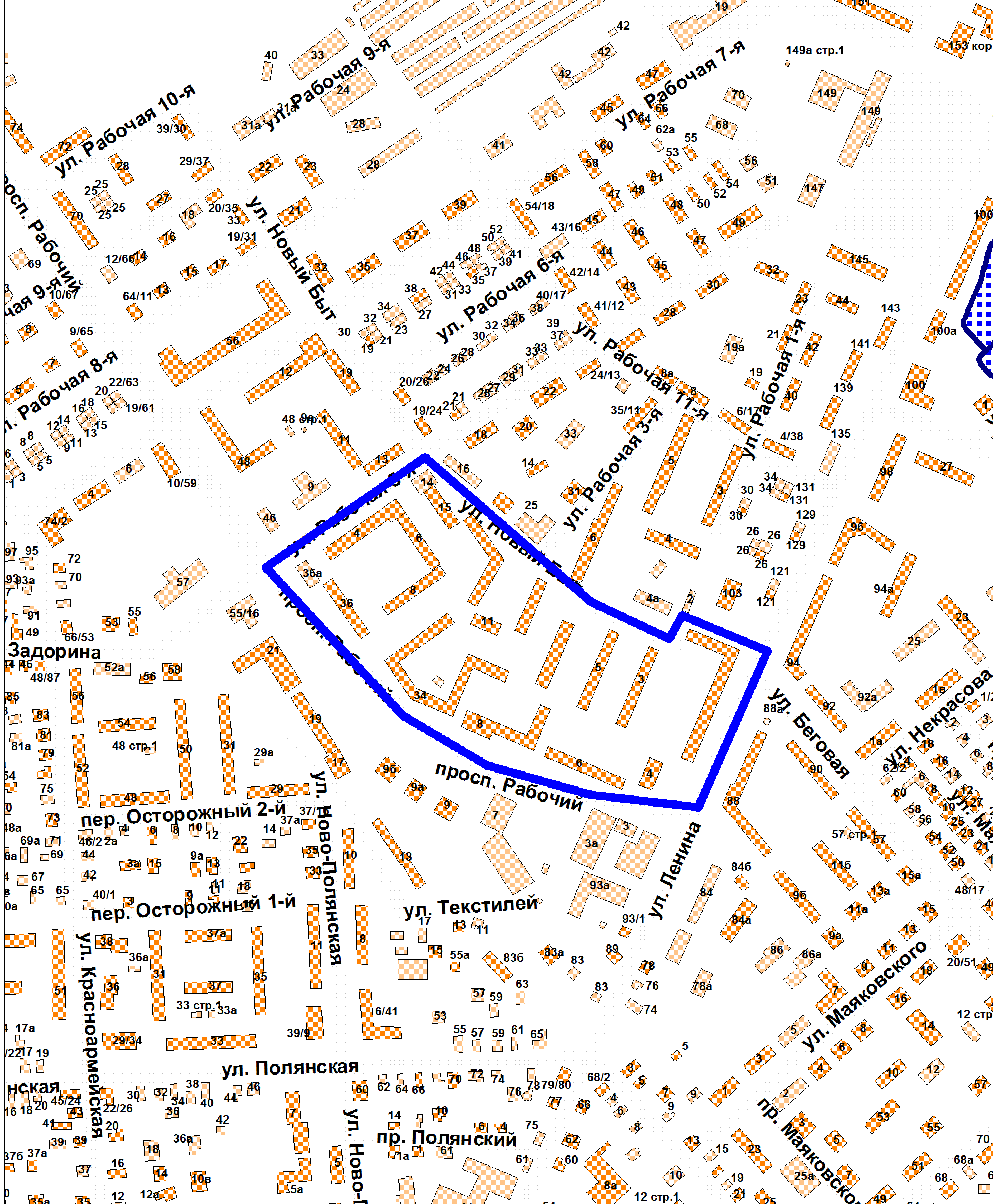 